MATEMÀTICS1.- https://wordwall.net/play/411/333/3642.- http://www.kidsmathgamesonline.com/counting/interactivecounting.html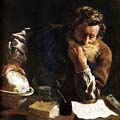 ARQUÍMEDES NASCUT AL 287 aC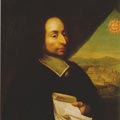 PASCAL, INVENTA LA CALCULADORA MECÀNICA AL 1642.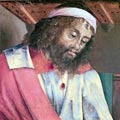 EUCLIDES, ANOMENAT PARE DE LA GEOMETRIA, 300 Ac.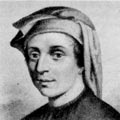 FIBONACCI.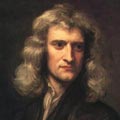 ISAAC NEWTON,  ESTUDIA LES LLEIS DE LA GRAVETAT.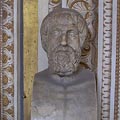 PITÀGORAS,  ESTUDIA EL TRIANGLE I LA SEVA GEOMETRIA. 570 Ac.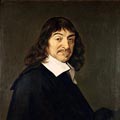 RENÉ DESCARTES